Sweet potato lemon scones with honeyIngredients for 4 servings: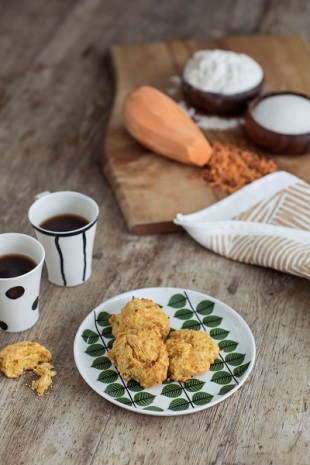 200 g sweet potatoes from North Carolina50 g soft butter90 g sugar1 egg2 tbsp honey1 tsp grated lemon zest240-300 g flour1 teaspoon baking powder1 pinch saltDirections: Preheat the oven to 200 °C. Peel sweet potatoes and grate coarsely. Put butter and sugar in a bowl and beat until foamy. Add sweet potatoes, egg, honey and lemon zest.Mix all dry ingredients in a second bowl. Then fold into the sweet potato mix.Line a baking sheet with baking paper. Using two tablespoons, place small piles of dough on the baking paper and press down a little.Bake the scones in the middle of the oven for 10-15 minutes until golden brown. Allow to cool and then place on a grid. 